     STATE OF OHIO DEPARTMENT OF TRANSPORTATION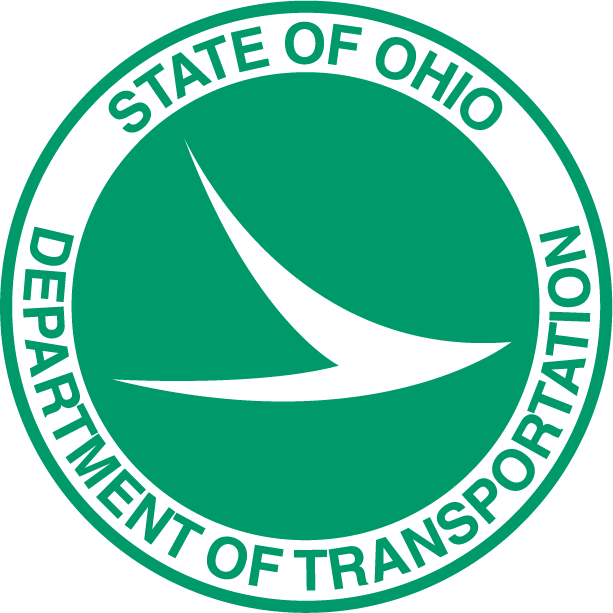        RELOCATION ASSISTANCE AGENT’S NOTESCounty                Route             SectionRelocation Parcel No.               PIDRelocatee’s Name(s)NOTE: 	All entries must be typed and signed or initialed by the Agent on the date of entry.To add an additional row, tab from the end of the last Entry field.DateEntry